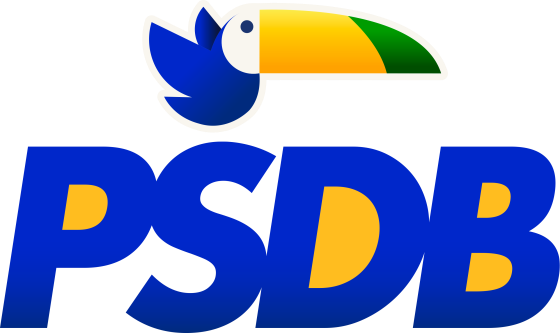 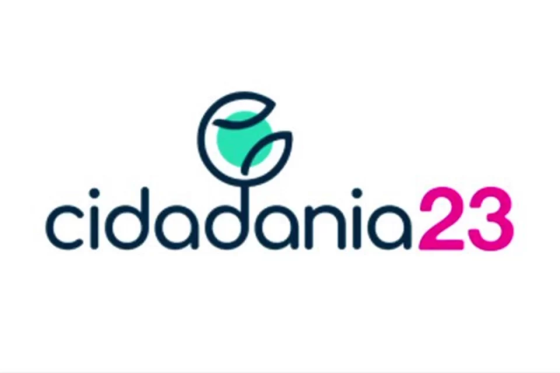 FORMULÁRIO DE FEDERAÇÃO MUNICIPALSolicita que a Comissão Executiva Estadual da Federação PSDB-Cidadania examine as indicações dos nomes abaixo qualificados para comporem a Direção Municipal do Município: _______________________________________________________________________CEP:__________________________TELEFONE:_________________________________ PRESIDENTE:NOME:_________________________________________________________________ENDEREÇO:_____________________________________________________________TEL(RES)____________________TEL(COM)________________TEL(CEL)_____________TITULO ELEITORAL______________ZONA________________SEÇÃO_______________E-MAIL_______________________DTNASC______________CPF__________________ASSINATURA____________________________________________________________VICE-PRESIDENTE:NOME:_________________________________________________________________ENDEREÇO:_____________________________________________________________TEL(RES)____________________TEL(COM)________________TEL(CEL)_____________TITULO ELEITORAL______________ZONA________________SEÇÃO_______________E-MAIL________________________DT NASC______________CPF_________________ASSINATURA____________________________________________________________TESOUREIRO:NOME:_________________________________________________________________ENDEREÇO:_____________________________________________________________TEL(RES)____________________TEL(COM)________________TEL(CEL)_____________TITULO ELEITORAL______________ZONA________________SEÇÃO_______________E-MAIL_______________________DTNASC______________CPF__________________ASSINATURA____________________________________________________________SECRETÁRIO:NOME:_________________________________________________________________ENDEREÇO:_____________________________________________________________TEL(RES)____________________TEL(COM)________________TEL(CEL)_____________TITULO ELEITORAL_______________ZONA________________SEÇÃO______________E-MAIL______________________DTNASC______________CPF___________________ASSINATURA____________________________________________________________1 - MEMBRO TITULAR:NOME:_________________________________________________________________ENDEREÇO:_____________________________________________________________TEL(RES)____________________TEL(COM)________________TEL(CEL)_____________TITULO ELEITORAL______________ZONA________________SEÇÃO_______________E-MAIL_______________________DTNASC______________CPF__________________ASSINATURA____________________________________________________________2 - MEMBRO TITULAR:NOME:_________________________________________________________________ENDEREÇO:_____________________________________________________________TEL(RES)____________________TEL(COM)________________TEL(CEL)_____________TITULO ELEITORAL______________ZONA________________SEÇÃO_______________E-MAIL_______________________DTNASC______________CPF__________________ASSINATURA____________________________________________________________3 - MEMBRO TITULAR:NOME:_________________________________________________________________ENDEREÇO:_____________________________________________________________TEL(RES)____________________TEL(COM)________________TEL(CEL)_____________TITULO ELEITORAL______________ZONA________________SEÇÃO_______________E-MAIL_______________________DTNASC______________CPF__________________ASSINATURA____________________________________________________________4 - MEMBRO TITULAR:NOME:_________________________________________________________________ENDEREÇO:_____________________________________________________________TEL(RES)____________________TEL(COM)________________TEL(CEL)_____________TITULO ELEITORAL______________ZONA________________SEÇÃO_______________E-MAIL_______________________DTNASC______________CPF__________________ASSINATURA____________________________________________________________5 - MEMBRO TITULAR:NOME:_________________________________________________________________ENDEREÇO:_____________________________________________________________TEL(RES)____________________TEL(COM)________________TEL(CEL)_____________TITULO ELEITORAL______________ZONA________________SEÇÃO_______________E-MAIL_______________________DTNASC______________CPF__________________ASSINATURA____________________________________________________________6- MEMBRO TITULAR:NOME:_________________________________________________________________ENDEREÇO:_____________________________________________________________TEL(RES)____________________TEL(COM)________________TEL(CEL)_____________TITULO ELEITORAL______________ZONA________________SEÇÃO_______________E-MAIL_______________________DTNASC______________CPF__________________ASSINATURA____________________________________________________________7 - MEMBRO TITULAR:NOME:_________________________________________________________________ENDEREÇO:_____________________________________________________________TEL(RES)____________________TEL(COM)________________TEL(CEL)_____________TITULO ELEITORAL______________ZONA________________SEÇÃO_______________E-MAIL_______________________DTNASC______________CPF__________________ASSINATURA____________________________________________________________1-SUPLENTE:NOME:_________________________________________________________________ENDEREÇO:_____________________________________________________________TEL(RES)____________________TEL(COM)________________TEL(CEL)_____________TITULO ELEITORAL______________ZONA________________SEÇÃO_______________E-MAIL________________________DT NASC_____________CPF__________________ASSINATURA____________________________________________________________2-SUPLENTE:NOME:_________________________________________________________________ENDEREÇO:_____________________________________________________________TEL(RES)____________________TEL(COM)________________TEL(CEL)_____________TITULO ELEITORAL______________ZONA________________SEÇÃO_______________E-MAIL________________________DT NASC_____________CPF__________________ASSINATURA____________________________________________________________3-SUPLENTE:NOME:_________________________________________________________________ENDEREÇO:_____________________________________________________________TEL(RES)____________________TEL(COM)________________TEL(CEL)_____________TITULO ELEITORAL______________ZONA________________SEÇÃO_______________E-MAIL________________________DT NASC_____________CPF__________________ASSINATURA____________________________________________________________